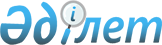 V шақырылған облыстық мәслихаттың IХ сессиясының 2012 жылғы 12 желтоқсандағы № 90-V "2013-2015 жылдарға арналған облыстық бюджет туралы" шешіміне өзгерістер мен толықтырулар енгізу туралы
					
			Күшін жойған
			
			
		
					Атырау облыстық мәслихатының 2013 жылғы 20 қыркүйектегі № 173-V шешімі. Атырау облысының Әділет департаментінде 2013 жылғы 04 қазанда № 2780 тіркелді. Күші жойылды - Атырау облыстық мәслихатының 2014 жылғы 30 қаңтардағы № 213-V шешімімен      Ескерту. Күші жойылды - Атырау облыстық мәслихатының 30.01.2014 № 213-V шешімімен.

      РҚАО ескертпесі:

      Мәтінде авторлық орфография және пунктуация сақталған.



      Қазақстан Республикасының 2008 жылғы 4 желтоқсандағы Бюджет кодексінің 8 бабына, Қазақстан Республикасының 2001 жылғы 23 қаңтардағы "Қазақстан Республикасындағы жергілікті мемлекеттік басқару және өзін-өзі басқару туралы" Заңының 6 бабы 1 тармағы 1) тармақшасына сәйкес және облыс әкімдігі ұсынған 2013-2015 жылдарға арналған облыс бюджетін нақтылау туралы ұсынысын қарап, V шақырылған облыстық мәслихат кезекті ХVІІ сессиясында ШЕШІМ ҚАБЫЛДАДЫ:



      1. Облыстық мәслихаттың IХ сессиясының 2012 жылғы 12 желтоқсандағы 90-V "2013-2015 жылдарға арналған облыстық бюджет туралы" шешіміне (нормативтік құқықтық актілердің мемлекеттік тіркеу тізілімінде № 2667 рет санымен тіркелген 2013 жылғы 17 қаңтарда "Атырау" газетінде № 5 жарияланған) келесі өзгерістер мен толықтырулар енгізілсін:



      1-тармақта:

      "124 963 495" деген сандар "124 679 557" деген сандармен ауыстырылсын;

      "58 293 409" деген сандар "57 950 451" деген сандармен ауыстырылсын;

      "549 265" деген сандар "610 948" деген сандармен ауыстырылсын;

      "2 663" деген сандар "0" деген сандармен ауыстырылсын;

      "129 279 641" деген сандар "128 948 433" деген сандармен ауыстырылсын;

      "4 823 598" деген сандар "4 822 461" деген сандармен ауыстырылсын;

      "363 500" деген сандар "364 637" деген сандармен ауыстырылсын;

      "3 467 425" деген сандар "3 505 785" деген сандармен ауыстырылсын;

      "3 485 425" деген сандар "3 523 785" деген сандармен ауыстырылсын;

      "-12 607 169" деген сандар "-12 597 122" деген сандармен ауыстырылсын;

      "12 607 169" деген сандар "12 597 122" деген сандармен ауыстырылсын;



      2-тармақта:

      "Әлеуметтік салық бойынша:

      Құрманғазы, Индер, Исатай, Қызылқоға, Мақат, Махамбет, Жылыой аудандарына және Атырау қаласына – 50%;

      меншікті облыстық бюджетке - 100%;" деген абзац келесідей редакцияда мазмұндалсын:

      "Әлеуметтік салық бойынша:

      Құрманғазы, Исатай, Жылыой аудандарына және Атырау қаласына – 50%;

      Қызылқоға және Мақат аудандарына – 70%;

      Индер, Махамбет аудандарына және меншікті облыстық бюджетке - 100%;"



      9-тармақта:

      "35 913" деген сандар "35 856" деген сандармен ауыстырылсын;



      10-тармақта:

      "85 149" деген сандар "58 756" деген сандармен ауыстырылсын;



      16-тармақта:

      "202 820" деген сандар "219 529" деген сандармен ауыстырылсын;

      "264 506" деген сандар "261 157" деген сандармен ауыстырылсын;

      ""Отау" ұлттық спутниктік теледидар тарату жүйесіне аз қамтылған отбасыларды қосу үшін - 14 390 мың теңге;" деген жол алынып тасталсын;

      "11 155" деген сандар "11 040" деген сандармен ауыстырылсын;

      "245 248" деген сандар "256 405" деген сандармен ауыстырылсын;

      "105 156" деген сандар "105 119" деген сандармен ауыстырылсын;

      "2 434 000" деген сандар "2 431 056" деген сандармен ауыстырылсын;

      "65 628" деген сандар "60 391" деген сандармен ауыстырылсын;

      "35 400" деген сандар "34 032" деген сандармен ауыстырылсын;

      "13 957" деген сандар "13 305" деген сандармен ауыстырылсын;

      "жағалауды бекіту жұмыстарын жүргізуге жобалау-сметалық құжаттама жасақтауға – 5 458 мың теңге;" деген жол алынып тасталсын;

      "134 438" деген сандар "124 138" деген сандармен ауыстырылсын;

      келесі мазмұндағы жолдармен толықтырылсын:

      "аудандық бюджеттердің кіріс бөлімінің орындалмауына байланысты шығыстарын қаржыландыруға - 70 000 мың теңге;

      ауылдық округтер әкімдіктері мен мемлекеттік басқару органдарының ғимараттарын күрделі жөндеуге – 13 997 мың теңге;"



      17-тармақта:

      "1 336 006" деген сандар "1 280 206" деген сандармен ауыстырылсын;

      "2 652 417" деген сандар "2 411 532" деген сандармен ауыстырылсын;

      "179 548" деген сандар "207 599" деген сандармен ауыстырылсын;

      "167 768" деген сандар "131 376" деген сандармен ауыстырылсын;

      "14 610" деген сандар "11 990" деген сандармен ауыстырылсын;



      18-тармақта:

      "548 144" деген сандар "848 144" деген сандармен ауыстырылсын;

      келесі мазмұндағы 25 тармақпен толықтырылсын:



      "25. 1 1 120 001 "Облыс әкімінің қызметін қамтамасыз ету жөніндегі қызметтер" бағдарламасының 159 "Өзге де қызметтер мен жұмыстарға ақы төлеу" ерекшелігі бойынша жұмсалған 5 849 000 теңге кассалық шығындары 1 1 120 002 "Ақпараттық жүйелер құру" бағдарламасының 159 "Өзге де қызметтер мен жұмыстарға ақы төлеу" ерекшелігіне жылжытылсын."



      2. 1-қосымша осы шешімнің қосымшасына сәйкес жаңа редакцияда мазмұндалсын.



      3. Осы шешімнің орындалуын бақылау бюджет, қаржы, экономика, кәсіпкерлікті дамыту, аграрлық мәселелер және экология жөніндегі тұрақты комиссияның төрағасына (Ә. Жұбанов) жүктелсін.



      4. Осы шешім 2013 жылдың 1 қаңтарынан бастап қолданысқа енгiзiледi.      Төраға                                     С. Сұлтанов      Хатшы                                      C. Лұқпанов

Облыстық мәслихаттың ХVІІ      

сессиясының 2013 жылғы 20 қыркүйектегі

№ 173-V шешіміне қосымша      Облыстық мәслихаттың ІХ      

сессиясының 2012 жылғы 12 желтоқсандағы

№ 90-V шешіміне 1 қосымша       2013 жылға арналған облыстық бюджет
					© 2012. Қазақстан Республикасы Әділет министрлігінің «Қазақстан Республикасының Заңнама және құқықтық ақпарат институты» ШЖҚ РМК
				СанатыСанатыСанатыСанатыСанатыСомасы, мың теңгеСыныбыСыныбыСыныбыСыныбыСомасы, мың теңгеКіші сыныбыКіші сыныбыКіші сыныбыСомасы, мың теңгеАтауыАтауыСомасы, мың теңге1234451. Кірістер1. Кірістер1246795571Салықтық түсімдерСалықтық түсімдер5795045101Табыс салығыТабыс салығы319694562Жеке табыс салығыЖеке табыс салығы3196945603Әлеуметтiк салықӘлеуметтiк салық176545721Әлеуметтік салықӘлеуметтік салық1765457205Тауарларға, жұмыстарға және қызметтер көрсетуге салынатын iшкi салықтарТауарларға, жұмыстарға және қызметтер көрсетуге салынатын iшкi салықтар83264233Табиғи және басқа ресурстарды пайдаланғаны үшiн түсетiн түсiмдерТабиғи және басқа ресурстарды пайдаланғаны үшiн түсетiн түсiмдер83258384Кәсiпкерлiк және кәсiби қызметтi жүргiзгенi үшiн алынатын алымдарКәсiпкерлiк және кәсiби қызметтi жүргiзгенi үшiн алынатын алымдар5852Салықтық емес түсiмдерСалықтық емес түсiмдер61094801Мемлекет меншігінен түсетін түсімдерМемлекет меншігінен түсетін түсімдер239451Мемлекеттік кәсіпорынның таза кірісі бөлігіндегі түсімдерМемлекеттік кәсіпорынның таза кірісі бөлігіндегі түсімдер7105Мемлекет меншігіндегі мүлікті жалға беруден түсетін кірістерМемлекет меншігіндегі мүлікті жалға беруден түсетін кірістер220517Мемлекеттік бюджеттен берілген кредиттер бойынша сыйақылар (мүдделер)Мемлекеттік бюджеттен берілген кредиттер бойынша сыйақылар (мүдделер)118404Мемлекеттік бюджеттен қаржыландырылатын, сондай-ақ Қазақстан Республикасы Ұлттық Банкінің бюджетінен (шығыстар сметасынан) ұсталатын және қаржыландырылатын мемлекеттік мекемелер салатын айыппұлдар, өсімпұлдар, санкциялар, өндіріп алуларМемлекеттік бюджеттен қаржыландырылатын, сондай-ақ Қазақстан Республикасы Ұлттық Банкінің бюджетінен (шығыстар сметасынан) ұсталатын және қаржыландырылатын мемлекеттік мекемелер салатын айыппұлдар, өсімпұлдар, санкциялар, өндіріп алулар3635541Мемлекеттік бюджеттен қаржыландырылатын, сондай-ақ Қазақстан Республикасы Ұлттық Банкінің бюджетінен (шығыстар сметасынан) ұсталатын және қаржыландырылатын мемлекеттік мекемелер салатын айыппұлдар, өсімпұлдар, санкциялар, өндіріп алуларМемлекеттік бюджеттен қаржыландырылатын, сондай-ақ Қазақстан Республикасы Ұлттық Банкінің бюджетінен (шығыстар сметасынан) ұсталатын және қаржыландырылатын мемлекеттік мекемелер салатын айыппұлдар, өсімпұлдар, санкциялар, өндіріп алулар36355406Басқа да салықтық емес түсiмдерБасқа да салықтық емес түсiмдер2234491Басқа да салықтық емес түсiмдерБасқа да салықтық емес түсiмдер2234493Негізгі капиталды сатудан түсетін түсімдерНегізгі капиталды сатудан түсетін түсімдер001Мемлекеттік мекемелерге бекітілген мемлекеттік мүлікті сатуМемлекеттік мекемелерге бекітілген мемлекеттік мүлікті сату01Мемлекеттік мекемелерге бекітілген мемлекеттік мүлікті сатуМемлекеттік мекемелерге бекітілген мемлекеттік мүлікті сату04Трансферттердің түсімдеріТрансферттердің түсімдері66118158СанатыСанатыСанатыСанатыСанатыСомасы, мың теңгеСыныбыСыныбыСыныбыСыныбыСомасы, мың теңгеКіші сыныбыКіші сыныбыКіші сыныбыСомасы, мың теңгеАтауыСомасы, мың теңге12334501Төмен тұрған мемлекеттiк басқару органдарынан алынатын трансферттер3758778422Аудандық (қалалық) бюджеттерден трансферттер3758778402Мемлекеттiк басқарудың жоғары тұрған органдарынан түсетiн трансферттер2853037411Республикалық бюджеттен түсетiн трансферттер28530374Функционалдық топФункционалдық топФункционалдық топФункционалдық топФункционалдық топСомасы, мың теңгеКіші функционалдық топКіші функционалдық топКіші функционалдық топКіші функционалдық топСомасы, мың теңгеӘкімшіӘкімшіӘкімшіСомасы, мың теңгеБағдарламаБағдарламаСомасы, мың теңгеАтауыСомасы, мың теңге123456II. Шығындар12894843301Жалпы сипаттағы мемлекеттiк қызметтер15351571Мемлекеттiк басқарудың жалпы функцияларын орындайтын өкiлдi, атқарушы және басқа органдар1304241110Облыс мәслихатының аппараты39454001Облыс мәслихатының қызметін қамтамасыз ету жөніндегі қызметтер38972003Мемлекеттік органның күрделі шығыстары482120Облыс әкімінің аппараты1153244001Облыс әкімінің қызметін қамтамасыз ету жөніндегі қызметтер609666002Ақпараттық жүйелер құру28358004Мемлекеттік органның күрделі шығыстары381198009Аудандық маңызы бар қалалардың, ауылдардың, кенттердің, ауылдық округтердің әкімдерін сайлауды қамтамасыз ету және өткізу14906113Жергілікті бюджеттерден берілетін ағымдағы нысаналы трансферттер119116282Облыстық тексеру комиссиясы111543001Облыстық тексеру комиссиясының қызметін қамтамасыз ету жөніндегі қызметтер92373003Мемлекеттік органның күрделі шығыстары191702Қаржылық қызмет141555257Облыстық қаржы басқармасы141555001Жергілікті бюджетті атқару және коммуналдық меншікті басқару саласындағы мемлекеттік саясатты іске асыру жөніндегі қызметтер70470009Жекешелендіру, коммуналдық меншікті басқару, жекешелендіруден кейінгі қызмет және осыған байланысты дауларды реттеу800013Мемлекеттік органның күрделі шығыстары285113Жергілікті бюджеттерден берілетін ағымдағы нысаналы трансферттер700005Жоспарлау және статистикалық қызмет84361258Облыстық экономика және бюджеттік жоспарлау басқармасы84361001Экономикалық саясатты, мемлекеттік жоспарлау жүйесін қалыптастыру мен дамыту және облыстық басқару саласындағы мемлекеттік саясатты іске асыру жөніндегі қызметтер8436109Жалпы сипаттағы өзге де мемлекеттiк қызметтер5000271Облыстық құрылыс басқармасы5000080Мамандандырылған халыққа қызмет көрсету орталықтарын құру5000Функционалдық топФункционалдық топФункционалдық топФункционалдық топФункционалдық топСомасы, мың теңгеКіші функционалдық топКіші функционалдық топКіші функционалдық топКіші функционалдық топСомасы, мың теңгеӘкімшіӘкімшіӘкімшіСомасы, мың теңгеБағдарламаБағдарламаСомасы, мың теңгеАтауыСомасы, мың теңге12345602Қорғаныс1050811Әскери мұқтаждар51363250Облыстық жұмылдыру дайындығы, азаматтық қорғаныс, авариялар мен дүлей апаттардың алдын алуды және жоюды ұйымдастыру басқармасы51363003Жалпыға бірдей әскери міндетті атқару шеңберіндегі іс-шаралар38210007Аумақтық қорғанысты дайындау және облыстық ауқымдағы аумақтық қорғаныс131532Төтенше жағдайлар жөнiндегi жұмыстарды ұйымдастыру53718250Облыстық жұмылдыру дайындығы, азаматтық қорғаныс, авариялар мен дүлей апаттардың алдын алуды және жоюды ұйымдастыру басқармасы53718001Жергілікті деңгейде жұмылдыру дайындығы, азаматтық қорғаныс, авариялар мен дүлей апаттардың алдын алуды және жоюды ұйымдастыру саласындағы мемлекеттік саясатты іске асыру жөніндегі қызметтер32740005Облыстық ауқымдағы жұмылдыру дайындығы және жұмылдыру5798006Облыстық ауқымдағы төтенше жағдайлардың алдын алу және оларды жою12000032Ведомстволық бағыныстағы мемлекеттік мекемелерінің және ұйымдарының күрделі шығыстары318003Қоғамдық тәртіп, қауіпсіздік, құқықтық, сот, қылмыстық-атқару қызметі48600271Құқық қорғау қызметi4860027252Облыстық бюджеттен қаржыландырылатын атқарушы ішкі істер органы4790027001Облыс аумағында қоғамдық тәртіпті және қауіпсіздікті сақтауды қамтамасыз ету саласындағы мемлекеттік саясатты іске асыру жөніндегі қызметтер3450338003Қоғамдық тәртіпті қорғауға қатысатын азаматтарды көтермелеу3000006Мемлекеттік органның күрделі шығыстары1236790008Автомобиль жолдарының жұмыс істеуін қамтамасыз ету3336013Белгілі тұратын жері және құжаттары жоқ адамдарды орналастыру қызметтері32298014Әкімшілік тәртіппен тұтқындалған адамдарды ұстауды ұйымдастыру35582Функционалдық топФункционалдық топФункционалдық топФункционалдық топФункционалдық топСомасы, мың теңгеКіші функционалдық топКіші функционалдық топКіші функционалдық топКіші функционалдық топСомасы, мың теңгеӘкімшіӘкімшіӘкімшіСомасы, мың теңгеБағдарламаБағдарламаСомасы, мың теңгеАтауыСомасы, мың теңге123456015Қызмет жануарларын ұстауды ұйымдастыру28683271Облыстық құрылыс басқармасы70000003Ішкі істер органдарының объектілерін дамыту70000053Қоғамдық тәртіп және қауіпсіздік объектілерін салу004Бiлiм беру120519121Мектепке дейiнгi тәрбие және оқыту2420465261Облыстық білім басқармасы2420465027Мектепке дейінгі білім беру ұйымдарында мемлекеттік білім беру тапсырыстарын іске асыруға аудандардың (облыстық маңызы бар қалалардың) бюджеттеріне берілетін ағымдағы нысаналы трансферттер2008400045Аудандық бюджеттерге (облыстық маңызы бар қалаларға) мектеп мұғалімдеріне және мектепке дейінгі ұйымдардың тәрбиешілеріне біліктілік санаты үшін қосымша ақының көлемін ұлғайтуға берілетін ағымдағы нысаналы трансферттер4120652Бастауыш, негізгі орта және жалпы орта білім беру1804259260Облыстық туризм, дене шынықтыру және спорт басқармасы 525970006Балалар мен жасөспірімдерге спорт бойынша қосымша білім беру525970261Облыстық білім басқармасы1278289003Арнайы білім беретін оқу бағдарламалары бойынша жалпы білім беру467566006Мамандандырылған білім беру ұйымдарында дарынды балаларға жалпы білім беру601410048Аудандардың (облыстық маңызы бар қалалардың) бюджеттеріне негізгі орта және жалпы орта білім беретін мемлекеттік мекемелердегі физика, химия, биология кабинеттерін оқу жабдығымен жарақтандыруға берілетін ағымдағы нысаналы трансферттер99225061Аудандардың (облыстық маңызы бар қалалардың) бюджеттеріне үш деңгейлі жүйе бойынша біліктілігін арттырудан өткен мұғалімдерге еңбекақыны көтеруге берілетін ағымдағы нысаналы трансферттер1100884Техникалық және кәсіптік, орта білімнен кейінгі білім беру2262739253Облыстық денсаулық сақтау басқармасы164970043Техникалық және кәсіптік, орта білімнен кейінгі білім беру мекемелерінде мамандар даярлау164970261Облыстық білім басқармасы2097769Функционалдық топФункционалдық топФункционалдық топФункционалдық топФункционалдық топСомасы, мың теңгеКіші функционалдық топКіші функционалдық топКіші функционалдық топКіші функционалдық топСомасы, мың теңгеӘкімшіӘкімшіӘкімшіСомасы, мың теңгеБағдарламаБағдарламаСомасы, мың теңгеАтауыСомасы, мың теңге123456024Техникалық және кәсіптік білім беру ұйымдарында мамандар даярлау20977695Мамандарды қайта даярлау және біліктіліктерін арттыру85184252Облыстық бюджеттен қаржыландырылатын атқарушы ішкі істер органы79684007Кадрлардың біліктілігін арттыру және оларды қайта даярлау79684253Облыстық денсаулық сақтау басқармасы5500003Кадрларының біліктілігін арттыру және оларды қайта даярлау55009Бiлiм беру саласындағы өзге де қызметтер5479265261Облыстық білім басқармасы2772935001Жергілікті деңгейде білім беру саласындағы  мемлекеттік саясатты іске асыру жөніндегі қызметтер57856004Облыстық мемлекеттік білім беру мекемелерінде білім беру жүйесін ақпараттандыру20531005Облыстық мемлекеттік білім беру мекемелері үшін оқулықтар мен оқу-әдiстемелiк кешендерді сатып алу және жеткізу105913007Облыстық ауқымда мектеп олимпиадаларын, мектептен тыс іс-шараларды және конкурстар өткізу284536011Балалар мен жеткіншектердің психикалық денсаулығын зерттеу және халыққа психологиялық-медициналық-педагогикалық консультациялық көмек көрсету104790012Дамуында проблемалары бар балалар мен жеткіншектерді оңалту және әлеуметтік бейімдеу70567019Облыстық мемлекеттік білім беру мекемелеріне жұмыстағы жоғары көрсеткіштері үшін гранттарды табыс ету14928029Әдістемелік жұмыс71168033Аудандардың (облыстық маңызы бар қалалардың) бюджеттеріне жетім баланы (жетім балаларды) және ата-аналарының қамқорынсыз қалған баланы (балаларды) күтіп-ұстауға асыраушыларына ай сайынғы ақшалай қаражат төлемдеріне берілетін ағымдағы нысаналы трансферттер120839042Аудандардың (облыстық маңызы бар қалалардың) бюджеттеріне үйде оқытылатын мүгедек балаларды жабдықпен, бағдарламалық қамтыммен қамтамасыз етуге берілетін ағымдағы нысаналы трансферттер36400Функционалдық топФункционалдық топФункционалдық топФункционалдық топФункционалдық топСомасы, мың теңгеКіші функционалдық топКіші функционалдық топКіші функционалдық топКіші функционалдық топСомасы, мың теңгеӘкімшіӘкімшіӘкімшіСомасы, мың теңгеБағдарламаБағдарламаСомасы, мың теңгеАтауыСомасы, мың теңге123456067Ведомстволық бағыныстағы мемлекеттік мекемелерінің және ұйымдарының күрделі шығыстары676694113Жергілікті бюджеттерден берілетін ағымдағы нысаналы трансферттер1208713271Облыстық құрылыс басқармасы2691638007Аудандардың (облыстық маңызы бар қалалардың) бюджеттеріне білім беру объектілерін салуға және реконструкциялауға берілетін нысаналы даму трансферттер18084037Білім беру объектілерін салу және реконструкциялау2673554276Облыстық балалар құқықтарын қорғау басқармасы14692001Жергілікті деңгейде балалар құқықтарын қорғау саласындағы  мемлекеттік саясатты іске асыру жөніндегі қызметтер10942003Мемлекеттік органның күрделі шығыстары375005Денсаулық сақтау145739262Халықтың денсаулығын қорғау369465253Облыстық денсаулық сақтау басқармасы369465005Жергілікті денсаулық сақтау ұйымдары үшін қанды, оның құрамдарын және дәрілерді өндіру229533006Ана мен баланы қорғау66660007Салауатты өмір салтын насихаттау72511017Шолғыншы эпидемиологиялық қадағалау жүргізу үшін тест-жүйелерін сатып алу7613Мамандандырылған медициналық көмек9322004253Облыстық денсаулық сақтау басқармасы9322004009Туберкулезден, жұқпалы аурулардан, психикасының бұзылуынан және жүйкесі бұзылуынан, оның ішінде жүйкеге әсер ететін заттарды қолдануға байланысты зардап шегетін адамдарға медициналық көмек көрсету2723078019Туберкулез ауруларын туберкулез ауруына қарсы препараттарымен қамтамасыз ету304715020Диабет ауруларын диабетке қарсы препараттарымен қамтамасыз ету126152021Онкогемотологиялық ауруларды химиялық препараттармен қамтамасыз ету80553022Бүйрек функциясының созылмалы жеткіліксіздігі, аутоиммунды, орфандық аурулармен ауыратын, иммунитеті жеткіліксіз науқастарды, сондай-ақ, бүйрегі транспланттаудан кейінгі науқастарды дәрілік заттармен қамтамасыз ету228425Функционалдық топФункционалдық топФункционалдық топФункционалдық топФункционалдық топСомасы, мың теңгеКіші функционалдық топКіші функционалдық топКіші функционалдық топКіші функционалдық топСомасы, мың теңгеӘкімшіӘкімшіӘкімшіСомасы, мың теңгеБағдарламаБағдарламаСомасы, мың теңгеАтауыСомасы, мың теңге123456026Гемофилиямен ауыратын ересек адамдарды емдеу кезінде қанның ұюы факторлармен қамтамасыз ету334517027Халыққа иммунды алдын алу жүргізу үшін вакциналарды және басқа иммундық-биологиялық препараттарды орталықтандырылған сатып алу677683036Жіті миокард инфаркт сырқаттарын тромболитикалық препараттармен қамтамасыз ету6322046Ақысыз медициналық көмектің кепілдендірілген көлемі шеңберінде онкологиялық аурулармен ауыратындарға медициналық көмек көрсету666322048Аудандық маңызы бар және село денсаулық сақтау субъектілерінің тегін медициналық көмектің кепілдік берілген көлемі шеңберінде халыққа медициналық көмек көрсету41742374Емханалар2646450253Облыстық денсаулық сақтау басқармасы2646450010Республикалық бюджет қаражатынан көрсетілетін медициналық көмекті қоспағанда, тұрғын халыққа, аудандық маңызы бар және село денсаулық сақтау субъектілерінен басқа, медициналық ұйымдарда амбулаториялық-емханалық көмек көрсету2062321014Халықтың жекелеген санаттарын амбулаториялық деңгейде дәрілік заттармен және мамандандырылған балалар және емдік тамақ өнімдерімен қамтамасыз ету524718045Азаматтардың жекелеген санаттарын амбулаторлық емдеу деңгейінде жеңілдікті жағдайларда дәрілік заттармен қамтамасыз ету594115Медициналық көмектiң басқа түрлерi465562253Облыстық денсаулық сақтау басқармасы465562011Республикалық бюджеттің қаражаты есебінен және аудандық маңызы бар және село денсаулық сақтау субъектілері көрсетілетінді қоспағанда, жедел медициналық көмек көрсету және санитарлық авиация441900029Облыстық арнайы медициналық жабдықтау базалары23 6629Денсаулық сақтау саласындағы өзге де қызметтер1770445253Облыстық денсаулық сақтау басқармасы914998001Жергілікті деңгейде денсаулық сақтау саласындағы мемлекеттік саясатты іске асыру жөніндегі қызметтер65 473008Қазақстан Республикасына ЖИТС алдын алу және оған қарсы күрес жөніндегі іс-шараларды іске асыру5669Функционалдық топФункционалдық топФункционалдық топФункционалдық топФункционалдық топСомасы, мың теңгеКіші функционалдық топКіші функционалдық топКіші функционалдық топКіші функционалдық топСомасы, мың теңгеӘкімшіӘкімшіӘкімшіСомасы, мың теңгеБағдарламаБағдарламаСомасы, мың теңгеАтауыСомасы, мың теңге123456013Патологоанатомиялық союды жүргізу63400016Азаматтарды елді мекеннің шегінен тыс емделуге тегін және жеңілдетілген жол жүрумен қамтамасыз ету31 335018Денсаулық сақтау саласындағы ақпараттық талдамалық қызметі20930030Мемлекеттік денсаулық сақтау органдарының күрделі шығыстары2630033Денсаулық сақтаудың медициналық ұйымдарының күрделі шығыстары725561271Облыстық құрылыс басқармасы855447038Денсаулық сақтау объектілерін салу және реконструкциялау818111083"Жұмыспен қамту 2020" бағдарламасы шеңберінде ауылдық елді мекендерде орналасқан дәрігерлік амбулаторияларды және фельдшерлік акушерлік пункттерді салу3733606Әлеуметтiк көмек және әлеуметтiк қамсыздандыру12316431Әлеуметтiк қамсыздандыру936486256Облыстық жұмыспен қамту мен әлеуметтік бағдарламаларды үйлестіру басқармасы627399002Жалпы үлгідегі медициналық-әлеуметтік мекемелерде (ұйымдарда) қарттар мен мүгедектерге арнаулы әлеуметтік қызметтер көрсету96322013Психоневрологиялық медициналық-әлеуметтік мекемелерде (ұйымдарда) психоневрологиялық аурулармен ауыратын мүгедектер үшін арнаулы әлеуметтік қызметтер көрсету254867014Оңалту орталықтарында қарттарға, мүгедектерге, оның ішінде мүгедек балаларға арнаулы әлеуметтік қызметтер көрсету76467015Психоневрологиялық медициналық-әлеуметтік мекемелерде (ұйымдарда) жүйкесі бұзылған мүгедек балалар үшін арнаулы әлеуметтік қызметтер көрсету199743261Облыстық білім басқармасы284787015Жетiм балаларды, ата-анасының қамқорлығынсыз қалған балаларды әлеуметтік қамсыздандыру243462037Әлеуметтік сауықтандыру41325271Облыстық құрылыс басқармасы24300039Әлеуметтік қамтамасыз ету объектілерін салу және реконструкциялау243002Әлеуметтiк көмек123885256Облыстық жұмыспен қамту мен әлеуметтік бағдарламаларды үйлестіру басқармасы123885Функционалдық топФункционалдық топФункционалдық топФункционалдық топФункционалдық топСомасы, мың теңгеКіші функционалдық топКіші функционалдық топКіші функционалдық топКіші функционалдық топСомасы, мың теңгеӘкімшіӘкімшіӘкімшіСомасы, мың теңгеБағдарламаБағдарламаСомасы, мың теңгеАтауыСомасы, мың теңге123456003Мүгедектерге әлеуметтік қолдау көрсету1238859Әлеуметтiк көмек және әлеуметтiк қамтамасыз ету салаларындағы өзге де қызметтер171272256Облыстық жұмыспен қамтуды үйлестіру және әлеуметтік бағдарламалар басқармасы154143001Жергілікті деңгейде облыстық жұмыспен қамтуды қамтамасыз ету үшін және әлеуметтік бағдарламаларды іске асыру саласындағы мемлекеттік саясатты іске асыру жөніндегі қызметтер83930007Мемлекеттік органның күрделі шығыстары4542017Аудандардың (облыстық маңызы бар қалалардың) бюджеттеріне арнаулы әлеуметтік қызметтер стандарттарын енгізуге берілетін ағымдағы нысаналы трансферттер3894067Ведомстволық бағыныстағы мемлекеттік мекемелерінің және ұйымдарының күрделі шығыстары34004113Жергілікті бюджеттерден берілетін ағымдағы нысаналы трансферттер27773298Облыстық мемлекеттік еңбек инспекциясы басқармасы17129001Жергілікті деңгейде еңбек қатынастарын реттеу саласында мемлекеттік саясатты іске асыру бойынша қызметтер13679003Мемлекеттік органның күрделі шығыстары345007Тұрғын үй-коммуналдық шаруашылық139534181Тұрғын үй шаруашылығы6160338261Облыстық білім басқармасы26743062Аудандардың (республикалық маңызы бар қалалардың) бюджеттеріне Жұмыспен қамту 2020 жол картасын іске асыру шеңберінде елді мекендерді дамытуға  берілетін ағымдағы нысаналы трансферттер26743271Облыстық құрылыс басқармасы6101582014Аудандардың (облыстық маңызы бар қалалардың) бюджеттеріне мемлекеттік коммуналдық тұрғын үй қорының тұрғын үйлерін жобалауға, салуға және (немесе) сатып алуға республикалық бюджеттен берілетін нысаналы даму трансферттері3380206Функционалдық топФункционалдық топФункционалдық топФункционалдық топФункционалдық топСомасы, мың теңгеКіші функционалдық топКіші функционалдық топКіші функционалдық топКіші функционалдық топСомасы, мың теңгеӘкімшіӘкімшіӘкімшіСомасы, мың теңгеБағдарламаБағдарламаСомасы, мың теңгеАтауыСомасы, мың теңге123456027Аудандардың (облыстық маңызы бар қалалардың) бюджеттеріне инженерлік-коммуникациялық инфрақұрылымды дамытуға, жайластыруға және (немесе) сатып алуға республикалық бюджеттен берілетін нысаналы даму трансферттері2721376273Облыстық мәдениет, мұрағаттар және құжаттама басқармасы32013015Аудандардың (облыстық маңызы бар қалалардың) бюджеттеріне Жұмыспен қамту 2020 жол картасы шеңберінде қалаларды және ауылдық елді мекендерді дамытуға берілетін ағымдағы нысаналы трансферттер320132Коммуналдық шаруашылық7717741271Облыстық құрылыс басқармасы527834030Коммуналдық шаруашылығын дамыту527834279Облыстық энергетика және тұрғын үй-коммуналдық шаруашылық басқармасы7189907001Жергілікті деңгейде энергетика және коммуналдық үй-шаруашылық саласындағы мемлекеттік саясатты іске асыру жөніндегі қызметтер54667004Елдi мекендердi газдандыру65636005Мемлекеттік органның күрделі шығыстары7000014Аудандар (облыстық маңызы бар қалалар) бюджеттеріне коммуналдық шаруашылықты дамытуға арналған нысаналы трансферттері144250030Аудандардың (облыстық маңызы бар қалалардың) бюджеттеріне ауылдық елді мекендерді сумен жабдықтау жүйесін дамытуға  берілетін нысаналы даму трансферттер5783703038Коммуналдық шаруашылығын дамыту544135113Жергілікті бюджеттерден берілетін ағымдағы нысаналы трансферттер5905163Елді мекендерді көркейту75339271Облыстық құрылыс басқармасы75339015Аудандардың (Облыстық маңызы бар қалалардың) бюджеттеріне қалалар мен елді мекендерді абаттандыруды дамытуға берілетін нысаналы даму трансферттері7533908Мәдениет, спорт, туризм және ақпараттық кеңістiк69612331Мәдениет саласындағы қызмет2041548271Облыстық құрылыс басқармасы635003016Мәдениет объектілерін дамыту635003273Облыстық мәдениет, мұрағаттар және құжаттама басқармасы1406545Функционалдық топФункционалдық топФункционалдық топФункционалдық топФункционалдық топСомасы, мың теңгеКіші функционалдық топКіші функционалдық топКіші функционалдық топКіші функционалдық топСомасы, мың теңгеӘкімшіӘкімшіӘкімшіСомасы, мың теңгеБағдарламаБағдарламаСомасы, мың теңгеАтауыСомасы, мың теңге123456005Мәдени-демалыс жұмысын қолдау254005007Тарихи-мәдени мұралардың сақталуын және оған қол жетімді болуын қамтамасыз ету196791008Театр және музыка өнерін қолдау9557492Спорт3557199260Облыстық туризм, дене шынықтыру және спорт басқармасы2983082001Жергілікті деңгейде туризм, дене шынықтыру және спорт саласындағы мемлекеттік саясатты іске асыру жөніндегі қызметтер31002003Облыстық деңгейінде спорт жарыстарын өткізу20708004Әртүрлi спорт түрлерi бойынша облыстық құрама командаларының мүшелерiн дайындау және олардың республикалық және халықаралық спорт жарыстарына қатысуы2819456010Мемлекеттік органның күрделі шығыстары300032Ведомстволық бағыныстағы мемлекеттік мекемелерінің және ұйымдарының күрделі шығыстары111616271Облыстық құрылыс басқармасы574117017Cпорт және туризм объектілерін дамыту5741173Ақпараттық кеңiстiк720473263Облыстық ішкі саясат басқармасы519367007Мемлекеттік ақпараттық саясат жүргізу жөніндегі қызметтер519367264Облыстық тілдерді дамыту басқармасы34928001Жергілікті деңгейде тілдерді дамыту саласындағы мемлекеттік саясатты іске асыру жөніндегі қызметтер23928002Мемлекеттiк тiлдi және Қазақстан халықтарының басқа да тiлдерін дамыту11000273Облыстық мәдениет, мұрағаттар және құжаттама басқармасы166178009Облыстық кiтапханалардың жұмыс iстеуiн қамтамасыз ету86788010Мұрағат қорының сақталуын қамтамасыз ету793904Туризм3872260Облыстық туризм, дене шынықтыру және спорт басқармасы 3872013Туристік қызметті реттеу38729Мәдениет, спорт, туризм және ақпараттық кеңiстiктi ұйымдастыру жөнiндегi өзге де қызметтер638141263Облыстық ішкі саясат басқармасы152274Функционалдық топФункционалдық топФункционалдық топФункционалдық топФункционалдық топСомасы, мың теңгеКіші функционалдық топКіші функционалдық топКіші функционалдық топКіші функционалдық топСомасы, мың теңгеӘкімшіӘкімшіӘкімшіСомасы, мың теңгеБағдарламаБағдарламаСомасы, мың теңгеАтауыСомасы, мың теңге123456001Жергілікті деңгейде мемлекеттік, ішкі саясатты іске асыру жөніндегі қызметтер88574005Мемлекеттік органның күрделі шығыстары63700273Облыстық мәдениет, мұрағаттар және құжаттама басқармасы392999001Жергiлiктi деңгейде мәдениет және мұрағат ісін басқару саласындағы мемлекеттік саясатты іске асыру жөніндегі қызметтер38257032Ведомстволық бағыныстағы мемлекеттік мекемелер мен ұйымдардың күрделі шығыстары303684113Жергілікті бюджеттерден берілетін ағымдағы нысаналы трансферттер51058283Облыстық жастар саясаты мәселелерi бойынша басқармасы92868001Жергілікті деңгейде жастар саясаты мәселелері жөніндегі қызметтер81603003Мемлекеттік органның күрделі шығыстары1265005Жастар саясаты саласында іс-шараларды іске асыру8279032Ведомстволық бағыныстағы мемлекеттік мекемелерінің және ұйымдарының күрделі шығыстары172109Отын-энергетика кешенi және жер қойнауын пайдалану24401429Отын-энергетика кешені және жер қойнауын пайдалану саласындағы өзге де қызметтер2440142279Облыстық энергетика және тұрғын үй-коммуналдық шаруашылық басқармасы2440142007Жылу-энергетикалық жүйесін дамыту6000011Аудандардың (облыстық маңызы бар қалалардың) бюджеттеріне жылу-энергетикалық жүйесін дамытуға берілетін нысаналы даму трансферттері13216071Газ көлігі жүйесін дамыту242092610Ауыл, су, орман, балық шаруашылығы, ерекше қорғалатын табиғи аумақтар, қоршаған ортаны және жануарлар дүниесін қорғау, жер қатынастары24611991Ауыл шаруашылығы933350255Облыстық ауыл шаруашылығы басқармасы890552001Жергілікті деңгейде ауыл шаруашылығы саласындағы мемлекеттік саясатты іске асыру жөніндегі қызметтер51823003Мемлекеттік органның күрделі шығыстары6897010Асыл тұқымды мал шаруашылығын мемлекеттік қолдау289581Функционалдық топФункционалдық топФункционалдық топФункционалдық топФункционалдық топСомасы, мың теңгеКіші функционалдық топКіші функционалдық топКіші функционалдық топКіші функционалдық топСомасы, мың теңгеӘкімшіӘкімшіӘкімшіСомасы, мың теңгеБағдарламаБағдарламаСомасы, мың теңгеАтауыСомасы, мың теңге123456001Жергілікті деңгейде мемлекеттік, ішкі саясатты іске асыру жөніндегі қызметтер88574005Мемлекеттік органның күрделі шығыстары63700273Облыстық мәдениет, мұрағаттар және құжаттама басқармасы392999001Жергiлiктi деңгейде мәдениет және мұрағат ісін басқару саласындағы мемлекеттік саясатты іске асыру жөніндегі қызметтер38257032Ведомстволық бағыныстағы мемлекеттік мекемелер мен ұйымдардың күрделі шығыстары303684113Жергілікті бюджеттерден берілетін ағымдағы нысаналы трансферттер51058283Облыстық жастар саясаты мәселелерi бойынша басқармасы92868001Жергілікті деңгейде жастар саясаты мәселелері жөніндегі қызметтер81603003Мемлекеттік органның күрделі шығыстары1265005Жастар саясаты саласында іс-шараларды іске асыру8279032Ведомстволық бағыныстағы мемлекеттік мекемелерінің және ұйымдарының күрделі шығыстары172109Отын-энергетика кешенi және жер қойнауын пайдалану24401429Отын-энергетика кешені және жер қойнауын пайдалану саласындағы өзге де қызметтер2440142279Облыстық энергетика және тұрғын үй-коммуналдық шаруашылық басқармасы2440142007Жылу-энергетикалық жүйесін дамыту6000011Аудандардың (облыстық маңызы бар қалалардың) бюджеттеріне жылу-энергетикалық жүйесін дамытуға берілетін нысаналы даму трансферттері13216071Газ көлігі жүйесін дамыту242092610Ауыл, су, орман, балық шаруашылығы, ерекше қорғалатын табиғи аумақтар, қоршаған ортаны және жануарлар дүниесін қорғау, жер қатынастары24611991Ауыл шаруашылығы933350255Облыстық ауыл шаруашылығы басқармасы890552001Жергілікті деңгейде ауыл шаруашылығы саласындағы мемлекеттік саясатты іске асыру жөніндегі қызметтер51823003Мемлекеттік органның күрделі шығыстары6897010Асыл тұқымды мал шаруашылығын мемлекеттік қолдау289581Функционалдық топФункционалдық топФункционалдық топФункционалдық топФункционалдық топСомасы, мың теңгеКіші функционалдық топКіші функционалдық топКіші функционалдық топКіші функционалдық топСомасы, мың теңгеӘкімшіӘкімшіӘкімшіСомасы, мың теңгеБағдарламаБағдарламаСомасы, мың теңгеАтауыСомасы, мың теңге123456011Өндірілетін ауыл шаруашылығы дақылдарының шығындылығы мен сапасын арттыруды мемлекеттік қолдау20265013Мал шаруашылығы өнімдерінің өнімділігін және сапасын арттыруды субсидиялау324148014Ауыл шаруашылығы тауарларын өндірушілерге су жеткізу бойынша көрсетілетін қызметтердің құнын субсидиялау96756016Жеміс-жидек дақылдарының және жүзімнің көп жылдық көшеттерін отырғызу және өсіруді қамтамасыз ету22707020Көктемгі егіс және егін жинау жұмыстарын жүргізу үшін қажетті жанар-жағар май және басқа да тауар-материалдық құндылықтарының құнын арзандату65794031Ауыл шаруашылығы жануарларын бірдейлендіруді жүргізу үшін ветеринариялық мақсаттағы бұйымдар мен атрибуттарды, жануарға арналған ветеринариялық паспортты орталықтандырып сатып алу және оларды аудандардың (Облыстық маңызы бар қалалардың) жергілікті атқарушы органдарына тасымалдау (жеткізу)12581258Облыстық экономика және бюджеттік жоспарлау басқармасы42798099Аудандардың (Облыстық маңызы бар қалалардың) бюджеттеріне мамандарды әлеуметтік қолдау көрсету жөніндегі шараларды іске асыруға берілетін нысаналы ағымдағы трансферттер427982Су шаруашылығы213770279Облыстық энергетика және тұрғын үй-коммуналдық шаруашылық басқармасы213770032Ауыз сумен жабдықтаудың баламасыз көздерi болып табылатын сумен жабдықтаудың аса маңызды топтық жүйелерiнен ауыз су беру жөніндегі қызметтердің құнын субсидиялау2137703Орман шаруашылығы84253254Облыстық табиғи ресурстар және табиғатты пайдалануды реттеу басқармасы84253005Ормандарды сақтау, қорғау, молайту және орман өсiру79253006Жануарлар дүниесін қорғау50005Қоршаған ортаны қорғау592386254Облыстық табиғи ресурстар және табиғатты пайдалануды реттеу басқармасы129793Функционалдық топФункционалдық топФункционалдық топФункционалдық топФункционалдық топСомасы, мың теңгеКіші функционалдық топКіші функционалдық топКіші функционалдық топКіші функционалдық топСомасы, мың теңгеӘкімшіӘкімшіӘкімшіСомасы, мың теңгеБағдарламаБағдарламаСомасы, мың теңгеАтауыСомасы, мың теңге123456001Жергілікті деңгейде қоршаған ортаны қорғау саласындағы мемлекеттік саясатты іске асыру жөніндегі қызметтер44848008Қоршаған ортаны қорғау жөнінде іс-шаралар өткізу77385013Мемлекеттік органның күрделі шығыстары6780032Ведомстволық бағыныстағы мемлекеттік мекемелерінің және ұйымдарының күрделі шығыстары780271Облыстық құрылыс басқармасы462593022Қоршаған ортаны қорғау объектілерін дамыту4625936Жер қатынастары39812251Облыстық жер қатынастары басқармасы39812001Облыс аумағында жер қатынастарын реттеу саласындағы мемлекеттік саясатты іске асыру жөніндегі қызметтер22812003Жер қатынастарын реттеу15000010Мемлекеттік органның күрделі шығыстары20009Ауыл, су, орман, балық шаруашылығы және қоршаған ортаны қорғау мен жер қатынастары саласындағы өзге де қызметтер597628255Облыстық ауыл шаруашылығы басқармасы597628026Аудандар (облыстық маңызы бар қалалар) бюджеттеріне эпизоотияға қарсы іс-шаралар жүргізуге берілетін ағымдағы нысаналы трансферттер289478028Уақытша сақтау пунктіне ветеринариялық препараттарды тасымалдау бойынша қызмет көрсету1657040Мемлекеттік ветеринариялық ұйымдарды материалдық-техникалық жабдықтау үшін, қызметкерлердің жеке қорғану заттарын, аспаптарды, құралдарды, техниканы, жабдықтарды және инвентарьді орталықтандырып сатып алу30649311Өнеркәсіп, сәулет, қала құрылысы және құрылыс қызметі6484412Сәулет, қала құрылысы және құрылыс қызметі648441271Облыстық құрылыс басқармасы72542001Жергілікті деңгейде құрылыс саласындағы мемлекеттік саясатты іске асыру жөніндегі қызметтер63742005Мемлекеттік органның күрделі шығыстары8800272Облыстық сәулет және қала құрылысы басқармасы575899Функционалдық топФункционалдық топФункционалдық топФункционалдық топФункционалдық топСомасы, мың теңгеКіші функционалдық топКіші функционалдық топКіші функционалдық топКіші функционалдық топСомасы, мың теңгеӘкімшіӘкімшіӘкімшіСомасы, мың теңгеБағдарламаБағдарламаСомасы, мың теңгеАтауыСомасы, мың теңге123456001Жергілікті деңгейде сәулет және қала құрылысы саласындағы мемлекеттік саясатты іске асыру жөніндегі қызметтер30999002Қала құрылысын дамытудың кешенді схемаларын және елді мекендердің бас жоспарларын әзірлеу544800004Мемлекеттік органның күрделі шығыстары10012Көлiк және коммуникация114604451Автомобиль көлiгi11358651268Облыстық жолаушылар көлігі және автомобиль жолдары басқармасы11358651002Көлік инфрақұрылымын дамыту4441639003Автомобиль жолдарының жұмыс істеуін қамтамасыз ету1434751008Аудандардың (Облыстық маңызы бар қалалар) бюджеттеріне аудандық және елді мекендердің көшелерін маңызы бар автомобиль жолдарын (қала көшелерін) күрделі және орташа жөндеуден өткізуге берілетін ағымдағы нысаналы трансферттер2431056025Облыстық автомобиль жолдарын және  елді-мекендердің көшелерін күрделі және орташа жөндеу30512059Көлiк және коммуникациялар саласындағы өзге де қызметтер101794268Облыстық жолаушылар көлігі және автомобиль жолдары басқармасы101794001Жергілікті деңгейде көлік және коммуникация саласындағы мемлекеттік саясатты іске асыру жөніндегі қызметтер94794011Мемлекеттік органның күрделі шығыстары700013Басқалар39497053Кәсiпкерлiк қызметтi қолдау және бәсекелестікті қорғау80000266Облыстық кәсіпкерлік және индустриалдық инновациялық даму басқармасы80000008Кәсіпкерлік қызметті қолдау800009Басқалар3869705257Облыстық қаржы басқармасы848144012Облыстық жергілікті атқарушы органының резервi848144258Облыстық экономика және бюджеттік жоспарлау басқармасы537810003Жергілікті бюджеттік инвестициялық жобалардың және концессиялық жобалардың техника-экономикалық негіздемесін әзірлеу немесе түзету және оған сараптама жүргізу, концессиялық жобаларды консультациялық сүйемелдеу249906Функционалдық топФункционалдық топФункционалдық топФункционалдық топФункционалдық топСомасы, мың теңгеКіші функционалдық топКіші функционалдық топКіші функционалдық топКіші функционалдық топСомасы, мың теңгеӘкімшіӘкімшіӘкімшіСомасы, мың теңгеБағдарламаБағдарламаСомасы, мың теңгеАтауыСомасы, мың теңге123456020Аудандардың (Облыстық маңызы бар қалалардың) бюджеттеріне "Өңірлерді дамыту" Бағдарламасы шеңберінде өңірлерді экономикалық дамытуға жәрдемдесу бойынша шараларды іске асыруға берілетін ағымдағы нысаналы трансферттер224822047Аудандардың (Облыстық маңызы бар қалалардың) бюджеттерiне жергілікті атқарушы органдардың штат санын ұлғайтуға берілетін ағымдағы нысаналы трансферттер63082266Облыстың кәсіпкерлік және индустриалдық инновациялық даму басқармасы641904001Жергілікті деңгейде кәсіпкерлік және индустриалдық-инновациялық  қызметті дамыту саласындағы мемлекеттік саясатты іске асыру жөніндегі қызметтер63304003Мемлекеттік органның күрделі шығыстары1000004Индустриялық-инновациялық қызметті мемлекеттік қолдау шеңберінде іс-шаралар іске асыру50000005"Бизнестің жол картасы - 2020" бағдарламасы шеңберінде жеке кәсіпкерлікті қолдау10000010"Бизнестің жол картасы - 2020" бағдарламасы шеңберінде кредиттер бойынша пайыздық мөлшерлемені субсидиялау445445011"Бизнестің жол картасы - 2020" бағдарламасы шеңберінде шағын және орта бизнеске кредиттерді ішінара кепілдендіру58000012"Бизнестің жол картасы - 2020" бағдарламасы шеңберінде бизнесті жүргізуді сервистік қолдау14155268Облыстың жолаушылар көлігі және автомобиль жолдары басқармасы157040084Аудандардың (облыстық маңызы бар қалалар) бюджеттеріне  Моноқалаларды дамытудың 2012 - 2020 жылдарға арналған бағдарламасы шеңберінде бюджеттік инвестициялық жобаларды іске асыруға берілетін нысаналы даму трансферттері157040269Облыстың дін істері басқармасы32458001Жергілікті деңгейде дін істер саласындағы мемлекеттік саясатты іске асыру жөніндегі қызметтер9546003Мемлекеттік органның күрделі шығыстары2015004Ведомстволық бағыныстағы мемлекеттік мекемелер мен ұйымдардың күрделі шығыстары12688005Өңірде діни ахуалды зерделеу және талдау8209271Облыстың құрылыс басқармасы1550437Функционалдық топФункционалдық топФункционалдық топФункционалдық топФункционалдық топСомасы, мың теңгеКіші функционалдық топКіші функционалдық топКіші функционалдық топКіші функционалдық топСомасы, мың теңгеӘкімшіӘкімшіӘкімшіСомасы, мың теңгеБағдарламаБағдарламаСомасы, мың теңгеАтауыСомасы, мың теңге123456051"Бизнестің жол картасы - 2020" бағдарламасы шеңберінде индустриялық инфрақұрылымды дамыту460816078"Өңірлерді дамыту" бағдарламасы шеңберінде инженерлік инфрақұрылымын дамыту1076621084Аудандардың (облыстық маңызы бар қалалар) бюджеттеріне Моноқалаларды дамытудың 2012 - 2020 жылдарға арналған бағдарламасы шеңберінде бюджеттік инвестициялық жобаларды іске асыруға берілетін нысаналы даму трансферттері13000279Облыстың энергетика және тұрғын үй-коммуналдық шаруашылық басқармасы101912036Аудандардың (облыстық маңызы бар қалалардың) бюджеттеріне Моноқалаларды дамытудың 2012 - 2020 жылдарға арналған бағдарламасы шеңберінде моноқалаларды нысаналы жайластыруға берілетін нысаналы ағымдағы трансферттер6970084Аудандардың (облыстық маңызы бар қалалар) бюджеттеріне  Моноқалаларды дамытудың 2012 - 2020 жылдарға арналған бағдарламасы шеңберінде бюджеттік инвестициялық жобаларды іске асыруға берілетін нысаналы даму трансферттері9494214Борышқа қызмет көрсету431091Борышқа қызмет көрсету43109257Облыстың қаржы басқармасы43109016Жергілікті атқарушы органдардың республикалық бюджеттен қарыздар бойынша сыйақылар мен өзге де төлемдерді төлеу бойынша борышына қызмет көрсету4310915Трансферттер526729951Трансферттер52672995257Облыстың қаржы басқармасы52672995006Бюджеттік алулар44225473007Субвенциялар7683309011Нысаналы пайдаланылмаған (толық пайдаланылмаған) трансферттерді қайтару145140017Нысаналы мақсатқа сай пайдаланылмаған нысаналы трансферттерді қайтару100469024Мемлекеттік органдардың функцияларын мемлекеттік басқарудың төмен тұрған деңгейлерінен жоғарғы деңгейлерге беруге байланысты жоғары тұрған бюджеттерге берілетін ағымдағы нысаналы трансферттер518604III. Таза бюджеттік кредит беру4822461Функционалдық топФункционалдық топФункционалдық топФункционалдық топФункционалдық топСомасы, мың теңгеКіші функционалдық топКіші функционалдық топКіші функционалдық топКіші функционалдық топСомасы, мың теңгеӘкімшіӘкімшіӘкімшіСомасы, мың теңгеБағдарламаБағдарламаСомасы, мың теңгеАтауыСомасы, мың теңге123456Бюджеттік кредиттер518709806Әлеуметтiк көмек және әлеуметтiк қамсыздандыру216502809Әлеуметтiк көмек және әлеуметтiк қамтамасыз ету салаларындағы өзге де қызметтер2165028255Облыстың ауыл шаруашылығы басқармасы2165028037Жұмыспен қамту 2020 жол картасы  шеңберінде ауылдағы кәсіпкерлікті дамытуға жәрдемдесу үшін бюджеттік кредиттер беру216502807Тұрғын үй-коммуналдық шаруашылық26500001Тұрғын үй шаруашылығы2650000271Облыстың құрылыс басқармасы2650000009Аудандардың (облыстық маңызы бар қалалардың) бюджеттеріне тұрғын үй жобалауға, салуға және (немесе) сатып алуға кредит беру265000010Ауыл, су, орман, балық шаруашылығы, ерекше қорғалатын табиғи аумақтар, қоршаған ортаны және жануарлар дүниесін қорғау, жер қатынастары960701Ауыл шаруашылығы96070258Облыстың экономика және бюджеттік жоспарлау басқармасы96070007Ауылдық елді мекендердің әлеуметтік саласының мамандарын әлеуметтік қолдау шараларын іске асыру үшін жергілікті атқарушы органдарға берілетін бюджеттік кредиттер9607013Басқалар2760003Кәсiпкерлiк қызметтi қолдау және бәсекелестікті қорғау150000266Облыстың кәсіпкерлік және индустриалдық-инновациялық  даму басқармасы150000009Шағын және орта бизнесті қаржыландыру және ауыл тұрғындарына микро кредит беру үшін "ҚазАгро" Ұлттық басқарушы холдингі" АҚ-ның еншілес ұйымдарына кредит беру1500009Басқалар126000266Облыстың кәсіпкерлік және индустриалдық-инновациялық даму басқармасы126000015Аудандардың (облыстық маңызы бар қалалар) бюджеттеріне моноқалаларда кәсіпкерліктің дамуына ықпал етуге  кредиттер беру126000СанатыСанатыСанатыСанатыСомасы, мың теңгеСыныбыСыныбыСыныбыСомасы, мың теңгеКіші сыныбыКіші сыныбыСомасы, мың теңгеАтауыСомасы, мың теңге12345Бюджеттік кредиттерді өтеу3646375Бюджеттік кредиттерді өтеу36463701Бюджеттік кредиттерді өтеу3635001Мемлекеттік бюджеттен берілген бюджеттік кредиттерді өтеу3635002Пайдаланылмаған бюджеттік кредиттердің сомаларын қайтару1 137Функционалдық топФункционалдық топФункционалдық топФункционалдық топФункционалдық топСомасы, мың теңгеКіші функционалдық топКіші функционалдық топКіші функционалдық топКіші функционалдық топСомасы, мың теңгеӘкімшіӘкімшіӘкімшіСомасы, мың теңгеБағдарламаБағдарламаСомасы, мың теңгеАтауыСомасы, мың теңге123456ІV. Қаржы активтерімен жасалатын операциялар бойынша сальдо3505785Қаржы активтерін сатып алу352378513Басқалар35237859Басқалар3523785257Облыстың қаржы басқармасы3079360005Заңды тұлғалардың жарғылық капиталын қалыптастыру немесе ұлғайту3079360"Атырау" Әлеуметтік-кәсіпкерлік корпорациясының жарғылық капиталын ұлғайту3079360283Облыстың жастар саясаты мәселелерi бойынша басқармасы444425065Заңды тұлғалардың жарғылық капиталын қалыптастыру немесе ұлғайту444425"Атырау Жас-отау" жауапкершілігі шектеулі серіктестігінің жарғылық капиталын ұлғайту444425СанатыСанатыСанатыСанатыСомасы, мың теңгеСыныбыСыныбыСыныбыСомасы, мың теңгеКіші сыныбыКіші сыныбыСомасы, мың теңгеАтауыСомасы, мың теңге12345Мемлекеттің қаржы активтерін сатудан түсетін түсімдер180006Мемлекеттің қаржы активтерін сатудан түсетін түсімдер1800001Мемлекеттің қаржы активтерін сатудан түсетін түсімдер180001Қаржы активтерін ел  ішінде  сатудан түсетін түсімдер18000СанатыСанатыСанатыСанатыСомасы, мың теңгеСыныбыСыныбыСыныбыСомасы, мың теңгеКіші сыныбыКіші сыныбыСомасы, мың теңгеАтауыСомасы, мың теңге12345V. Бюджет тапшылығы (профициті)-12597122VI. Бюджет тапшылығын қаржыландыру (профицитін пайдалану)12597122